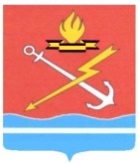 СОВЕТ ДЕПУТАТОВКИРОВСКОГО ГОРОДСКОГО ПОСЕЛЕНИЯКИРОВСКОГО МУНИЦИПАЛЬНОГО РАЙОНА ЛЕНИНГРАДСКОЙ ОБЛАСТИР Е Ш Е Н И Е от «11» мая 2023 года № ___О внесении изменений и дополнений в Устав Кировского городского поселения Кировского муниципального района Ленинградской областиРуководствуясь статьей 44 Федерального закона от 06.10.2003 № 131-ФЗ «Об общих принципах организации местного самоуправления в Российской Федерации», Федеральным законом от 21.07.2005 года № 97-ФЗ «О государственной регистрации уставов муниципальных образований», статьей 54 Устава Кировского городского поселения Кировского муниципального района Ленинградской области (далее – Устав), принятого решением совета депутатов муниципального образования «Кировск» Кировского муниципального района Ленинградской области от 25.08.2022г. № 19 «О принятии Устава Кировского городского поселения Кировского муниципального района Ленинградской области», в целях приведения Устава в соответствие с действующим законодательством Российской Федерации,решил:1. Внести изменения и дополнения в Устав Кировского городского поселения Кировского муниципального района Ленинградской области», изложив их согласно приложению к настоящему решению. Опубликовать настоящее решение в официальном печатном издании «Неделя нашего города», в официальном сетевом издании «Неделя нашего города+» и на официальном сайте Кировского городского поселения Кировского муниципального района Ленинградской области kirovsklenobl.ru.Глава муниципального образования		                       С.И. ВорожцоваРазослано: в дело, руководителю рабочей группы, первому заместителю главы администрации , в Кировскую городскую прокуратуру, газета «Неделя нашего города», официальное сетевое издание «Неделя нашего города+»Приложениек решению совета депутатовМО «Кировск»от «11» мая 2023 № ___Изменения и дополнения в уставКировского городского поселения Кировского муниципального района Ленинградской области1. Часть 2 статьи 27.1 устава изложить в следующей редакции: «2. Староста сельского населенного пункта назначается представительным органом муниципального образования, в состав которого входит данный сельский населенный пункт, по представлению схода граждан сельского населенного пункта. Староста сельского населенного пункта назначается из числа граждан Российской Федерации, проживающих на территории данного сельского населенного пункта и обладающих активным избирательным правом, либо граждан Российской Федерации, достигших на день представления сходом граждан 18 лет и имеющих в собственности жилое помещение, расположенное на территории данного сельского населенного пункта.».2. Часть 3 статьи 27.1 устава после слов «муниципальную должность» дополнить словами «, за исключением муниципальной должности депутата представительного органа муниципального образования, осуществляющего свои полномочия на непостоянной основе,».3. Пункт 1 части 4 статьи 27.1 устава после слов «муниципальную должность» дополнить словами «, за исключением муниципальной должности депутата представительного органа муниципального образования, осуществляющего свои полномочия на непостоянной основе,».4. Часть 1 статьи 34 устава изложить в следующей редакции: «1. Совет депутатов состоит из 16 (шестнадцати) депутатов, которые избираются на муниципальных выборах по четырем многомандатным избирательным округам, с числом депутатских мандатов, подлежащих распределению в каждом округе, равном четыре.».5. В части 6 статьи 36 устава слова «установленной численности депутатов совета депутатов» заменить словами «числа избранных депутатов.».6. Часть первую статьи 44 устава дополнить абзацем следующего содержания: «Полномочия депутата представительного органа муниципального образования прекращаются досрочно решением совета депутатов в случае отсутствия депутата без уважительных причин на всех заседаниях представительного органа муниципального образования в течение шести месяцев подряд.».7. В части 4 статьи 45 устава исключить слово «(заместителем)».8. В части 9 статьи 48 устава слова «заместителем (заместитель)» заменить словом «заместитель».9. Часть 3 статьи 50 устава исключить.10. Часть 5 статьи 57 устава изложить в следующей редакции: «5.Органы местного самоуправления, осуществляющие функции и полномочия учредителя, определяют цели, условия и порядок деятельности муниципальных предприятий и учреждений, утверждают их уставы, назначают на должность и освобождают от должности руководителей муниципальных предприятий и  учреждений, заслушивает отчеты об их деятельности, осуществляют в отношении муниципальных предприятий и учреждений иные полномочия, установленные федеральными законами.Руководители муниципальных предприятий и учреждений в срок до 1 марта года, следующего за отчетным периодом, направляют в органы местного самоуправления, осуществляющие функции и полномочия учредителя, отчет о результатах финансово-хозяйственной деятельности муниципальных предприятий и учреждений, который должен содержать систему показателей, отражающих имущественное и финансовое положение предприятия и учреждения и результаты деятельности за отчетный период. Форма предоставления отчета о деятельности муниципальных предприятий и учреждений определяется правовым актом органа местного самоуправления, осуществляющего функции и полномочия учредителя.  Органы местного самоуправления от имени муниципального образования субсидиарно отвечают по обязательствам муниципальных казенных учреждений и обеспечивают их исполнение в порядке, установленном федеральным законодательством.».